ПЕРМСКИЙ КРАЙЗАКОНО ВНЕСЕНИИ ИЗМЕНЕНИЙ В ОТДЕЛЬНЫЕ ЗАКОНЫ ПЕРМСКОГО КРАЯВ СФЕРЕ НАЛОГООБЛОЖЕНИЯ В ЦЕЛЯХ ПРЕДОСТАВЛЕНИЯ ПОДДЕРЖКИОТРАСЛЯМ ЭКОНОМИКИ ПЕРМСКОГО КРАЯ, НАИБОЛЕЕ ПОСТРАДАВШИМОТ РАСПРОСТРАНЕНИЯ НОВОЙ КОРОНАВИРУСНОЙ ИНФЕКЦИИПринятЗаконодательным СобраниемПермского края30 марта 2020 годаСтатья 1Внести в Закон Пермского края от 13.11.2017 N 141-ПК "О налоге на имущество организаций на территории Пермского края и о внесении изменений в Закон Пермской области "О налогообложении в Пермском крае" (Официальный интернет-портал правовой информации (www.pravo.gov.ru), 15.11.2017; 04.07.2019; 07.11.2019) следующие изменения:1. Статью 5 дополнить частью 6 следующего содержания:"6. В отношении объектов недвижимости, с арендаторами которых арендодатель, владеющий таким объектом недвижимости на праве собственности, заключил дополнительные соглашения к договору аренды, предусматривающие снижение арендной платы в 2020 году, кадастровая стоимость объекта недвижимости, являющаяся налоговой базой для расчета налога на имущество по данному объекту недвижимости, уменьшается на величину, рассчитанную как отношение величины снижения арендной платы на основании дополнительного соглашения к договору аренды к ставке по налогу на имущество, установленной частью 6 статьи 3 настоящего Закона в отношении данного объекта недвижимости.Налогоплательщики вправе уменьшить кадастровую стоимость не более чем на 50 процентов.Указанные положения применяются при одновременном соблюдении следующих условий:1) договор аренды заключен до 1 марта 2020 года и прошел государственную регистрацию;2) дополнительное соглашение к договору аренды заключено после 1 марта 2020 года;3) в отношении указанных зданий и помещений осуществлена государственная регистрация права собственности;4) сведения о налогоплательщике внесены в единый реестр субъектов малого и среднего предпринимательства или налогоплательщик является автономной некоммерческой организацией;5) основным видом деятельности арендатора в соответствии со сведениями, содержащимися в Едином государственном реестре юридических лиц, Едином государственном реестре индивидуальных предпринимателей по состоянию на 1 марта 2020 года, является один из следующих видов деятельности в соответствии с Общероссийским классификатором видов экономической деятельности:класс 33 "Ремонт и монтаж машин и оборудования" раздела C "Обрабатывающие производства";класс 45 "Торговля оптовая и розничная автотранспортными средствами и мотоциклами и их ремонт" раздела G "Торговля оптовая и розничная; ремонт автотранспортных средств и мотоциклов";группа 47.4 "Торговля розничная информационным и коммуникационным оборудованием в специализированных магазинах" класса 47 "Торговля розничная, кроме торговли автотранспортными средствами и мотоциклами" раздела G "Торговля оптовая и розничная; ремонт автотранспортных средств и мотоциклов";группа 47.5 "Торговля розничная прочими бытовыми изделиями в специализированных магазинах" класса 47 "Торговля розничная, кроме торговли автотранспортными средствами и мотоциклами" раздела G "Торговля оптовая и розничная; ремонт автотранспортных средств и мотоциклов";группа 47.6 "Торговля розничная товарами культурно-развлекательного назначения в специализированных магазинах" класса 47 "Торговля розничная, кроме торговли автотранспортными средствами и мотоциклами" раздела G "Торговля оптовая и розничная; ремонт автотранспортных средств и мотоциклов";группа 47.7 "Торговля розничная прочими товарами в специализированных магазинах" класса 47 "Торговля розничная, кроме торговли автотранспортными средствами и мотоциклами" раздела G "Торговля оптовая и розничная; ремонт автотранспортных средств и мотоциклов", за исключением группы 47.73 "Торговля розничная лекарственными средствами в специализированных магазинах (аптеках)";группа 47.8 "Торговля розничная в нестационарных торговых объектах и на рынках" класса 47 "Торговля розничная, кроме торговли автотранспортными средствами и мотоциклами" раздела G "Торговля оптовая и розничная; ремонт автотранспортных средств и мотоциклов", за исключением группы 47.81 "Торговля розничная в нестационарных торговых объектах и на рынках пищевыми продуктами, напитками и табачной продукцией";класс 55 "Деятельность по предоставлению мест для временного проживания" раздела I "Деятельность гостиниц и предприятий общественного питания";класс 56 "Деятельность по предоставлению продуктов питания и напитков" раздела I "Деятельность гостиниц и предприятий общественного питания";группа 59.14 "Деятельность в области демонстрации кинофильмов" класса 59 "Производство кинофильмов, видеофильмов и телевизионных программ, издание звукозаписей и нот" раздела J "Деятельность в области информации и связи";класс 79 "Деятельность туристических агентств и прочих организаций, предоставляющих услуги в сфере туризма" раздела N "Деятельность административная и сопутствующие дополнительные услуги";группа 82.30 "Деятельность по организации конференций и выставок" класса 82 "Деятельность административно-хозяйственная, вспомогательная деятельность по обеспечению функционирования организации, деятельность по предоставлению прочих вспомогательных услуг для бизнеса" раздела N "Деятельность административная и сопутствующие дополнительные услуги";группа 85.11 "Образование дошкольное" класса 85 "Образование" раздела P "Образование";группа 85.4 "Образование дополнительное" класса 85 "Образование" раздела P "Образование";класс 86 "Деятельность в области здравоохранения" раздела Q "Деятельность в области здравоохранения и социальных услуг";раздел R "Деятельность в области культуры, спорта, организации досуга и развлечений", за исключением класса 92 "Деятельность по организации и проведению азартных игр и заключению пари, по организации и проведению лотерей".Для подтверждения права на налоговую льготу в соответствии с настоящей частью налогоплательщик предоставляет в налоговый орган по месту налогового учета в составе отчетности за налоговый период, в котором использовано право на снижение кадастровой стоимости на величину вычета, следующие документы:договор аренды за предыдущий год;договор аренды за текущий год;расчет величины вычета по форме, установленной в приложении к настоящему Закону.".2. В статье 6:1) абзац второй части 4 дополнить словами ", если иное не предусмотрено настоящей статьей";2) дополнить частью 5 следующего содержания:"5. Авансовые платежи за I квартал и II квартал 2020 года уплачиваются не позднее 1 ноября 2020 года при одновременном соблюдении следующих условий:1) налогоплательщик удовлетворяет требованиям части 1.1 статьи 4 Федерального закона от 24 июля 2007 г. N 209-ФЗ "О развитии малого и среднего предпринимательства в Российской Федерации" по отнесению хозяйственных обществ, хозяйственных товариществ, хозяйственных партнерств, производственных кооперативов, потребительских кооперативов, крестьянских (фермерских) хозяйств и индивидуальных предпринимателей к субъектам малого и среднего предпринимательства, а также предоставил в налоговые органы сведения о среднесписочной численности работников за предшествующий календарный год и налоговую декларацию по налогу на прибыль организаций либо по налогу, исчисленному для налогоплательщика, применяющего упрощенную систему налогообложения;2) основным видом деятельности налогоплательщика в соответствии со сведениями, содержащимися в Едином государственном реестре юридических лиц по состоянию на 1 января 2020 года, является один из видов деятельности, указанный в пункте 5 части 6 статьи 5 настоящего Закона.".3. Дополнить приложением к Закону согласно приложению к настоящему Закону.Статья 2Внести в Закон Пермского края от 01.04.2015 N 466-ПК "Об установлении налоговых ставок для отдельных категорий налогоплательщиков, применяющих упрощенную систему налогообложения, и о внесении изменений в Закон Пермской области "О налогообложении в Пермском крае" (Бюллетень законов Пермского края, правовых актов губернатора Пермского края, Правительства Пермского края, исполнительных органов государственной власти Пермского края, 06.04.2015, N 13; 09.11.2015, N 44; 06.02.2017, N 5; 11.11.2019, N 44; Официальный интернет-портал правовой информации (www.pravo.gov.ru), 07.04.2015; 09.11.2015; 31.01.2017, 07.11.2019) следующие изменения:1. В статье 1:1) часть 2 дополнить словами ", если иное не установлено статьей 1.1";2) в части 6:а) в абзаце первом слова "в 2020 и 2021 годах" заменить словами "в 2021 году";б) абзац второй дополнить словами ", если иное не установлено статьей 1.1".2. Дополнить статьей 1.1 следующего содержания:"Статья 1.1Установить с 1 января 2020 года по 31 декабря 2020 года для налогоплательщиков - организаций и индивидуальных предпринимателей, применяющих упрощенную систему налогообложения, выбравших в качестве объекта налогообложения доходы, уменьшенные на величину расходов, налоговую ставку в размере 5 процентов, а для выбравших в качестве объекта налогообложения доходы - налоговую ставку в размере 1 процента, в случае если основным видом деятельности налогоплательщика в соответствии со сведениями, содержащимися в Едином государственном реестре юридических лиц, Едином государственном реестре индивидуальных предпринимателей по состоянию на 1 января 2020 года, является один из следующих видов деятельности в соответствии с Общероссийским классификатором видов экономической деятельности:1) класс 33 "Ремонт и монтаж машин и оборудования" раздела C "Обрабатывающие производства";2) класс 45 "Торговля оптовая и розничная автотранспортными средствами и мотоциклами и их ремонт" раздела G "Торговля оптовая и розничная; ремонт автотранспортных средств и мотоциклов";3) группа 47.4 "Торговля розничная информационным и коммуникационным оборудованием в специализированных магазинах" класса 47 "Торговля розничная, кроме торговли автотранспортными средствами и мотоциклами" раздела G "Торговля оптовая и розничная; ремонт автотранспортных средств и мотоциклов";4) группа 47.5 "Торговля розничная прочими бытовыми изделиями в специализированных магазинах" класса 47 "Торговля розничная, кроме торговли автотранспортными средствами и мотоциклами" раздела G "Торговля оптовая и розничная; ремонт автотранспортных средств и мотоциклов";5) группа 47.6 "Торговля розничная товарами культурно-развлекательного назначения в специализированных магазинах" класса 47 "Торговля розничная, кроме торговли автотранспортными средствами и мотоциклами" раздела G "Торговля оптовая и розничная; ремонт автотранспортных средств и мотоциклов";6) группа 47.7 "Торговля розничная прочими товарами в специализированных магазинах" класса 47 "Торговля розничная, кроме торговли автотранспортными средствами и мотоциклами" раздела G "Торговля оптовая и розничная; ремонт автотранспортных средств и мотоциклов", за исключением группы 47.73 "Торговля розничная лекарственными средствами в специализированных магазинах (аптеках)";7) группа 47.8 "Торговля розничная в нестационарных торговых объектах и на рынках" класса 47 "Торговля розничная, кроме торговли автотранспортными средствами и мотоциклами" раздела G "Торговля оптовая и розничная; ремонт автотранспортных средств и мотоциклов", за исключением группы 47.81 "Торговля розничная в нестационарных торговых объектах и на рынках пищевыми продуктами, напитками и табачной продукцией";8) класс 55 "Деятельность по предоставлению мест для временного проживания" раздела I "Деятельность гостиниц и предприятий общественного питания";9) класс 56 "Деятельность по предоставлению продуктов питания и напитков" раздела I "Деятельность гостиниц и предприятий общественного питания";10) группа 59.14 "Деятельность в области демонстрации кинофильмов" класса 59 "Производство кинофильмов, видеофильмов и телевизионных программ, издание звукозаписей и нот" раздела J "Деятельность в области информации и связи";11) класс 79 "Деятельность туристических агентств и прочих организаций, предоставляющих услуги в сфере туризма" раздела N "Деятельность административная и сопутствующие дополнительные услуги";12) группа 82.30 "Деятельность по организации конференций и выставок" класса 82 "Деятельность административно-хозяйственная, вспомогательная деятельность по обеспечению функционирования организации, деятельность по предоставлению прочих вспомогательных услуг для бизнеса" раздела N "Деятельность административная и сопутствующие дополнительные услуги";13) группа 85.11 "Образование дошкольное" класса 85 "Образование" раздела P "Образование";14) группа 85.4 "Образование дополнительное" класса 85 "Образование" раздела P "Образование";15) класс 86 "Деятельность в области здравоохранения" раздела Q "Деятельность в области здравоохранения и социальных услуг";16) раздел R "Деятельность в области культуры, спорта, организации досуга и развлечений", за исключением класса 92 "Деятельность по организации и проведению азартных игр и заключению пари, по организации и проведению лотерей".".Статья 3Внести в Закон Пермского края от 01.04.2015 N 465-ПК "О патентной системе налогообложения в Пермском крае, установлении налоговой ставки в размере 0 процентов для отдельной категории налогоплательщиков, применяющих патентную систему налогообложения, и о внесении изменения в Закон Пермской области "О налогообложении в Пермском крае" (Бюллетень законов Пермского края, правовых актов губернатора Пермского края, Правительства Пермского края, исполнительных органов государственной власти Пермского края, 06.04.2015, N 13; 16.11.2015, N 45; 16.10.2017, N 41; 11.11.2019, N 44; Официальный интернет-портал правовой информации (www.pravo.gov.ru), 07.04.2015; 09.11.2015; 13.10.2017; 07.11.2019) следующие изменения:1. Дополнить статьей 1.1 следующего содержания:"Статья 1.1Установить в отношении патента, приобретенного налогоплательщиком - пользователем патентной системы налогообложения на период 2020 года, потенциально возможный к получению индивидуальным предпринимателем годовой доход в размере 16 рублей 67 копеек по видам предпринимательской деятельности, в отношении которых применяется патентная система налогообложения, согласно приложению 3 к настоящему Закону.".2. Дополнить приложением 3 к Закону в редакции согласно приложению к настоящему Закону.Статья 4Внести в статью 4 Закона Пермского края от 25.12.2015 N 589-ПК "О транспортном налоге на территории Пермского края и о внесении изменения в Закон Пермской области "О налогообложении в Пермском крае" (Бюллетень законов Пермского края, правовых актов губернатора Пермского края, Правительства Пермского края, исполнительных органов государственной власти Пермского края, 13.01.2016, N 1, часть I; 01.10.2018, N 38; 05.11.2018, N 43; Официальный интернет-портал правовой информации (www.pravo.gov.ru), 30.12.2015; 25.09.2018; 02.11.2018) следующие изменения:в части 2:1) абзац второй дополнить словами ", если иное не предусмотрено настоящей статьей";2) дополнить абзацами следующего содержания:"Авансовые платежи за I квартал и II квартал 2020 года уплачиваются не позднее 1 ноября 2020 года при одновременном соблюдении следующих условий:1) налогоплательщик удовлетворяет требованиям части 1.1 статьи 4 Федерального закона от 24 июля 2007 г. N 209-ФЗ "О развитии малого и среднего предпринимательства в Российской Федерации" по отнесению хозяйственных обществ, хозяйственных товариществ, хозяйственных партнерств, производственных кооперативов, потребительских кооперативов, крестьянских (фермерских) хозяйств и индивидуальных предпринимателей к субъектам малого и среднего предпринимательства, а также предоставил в налоговые органы сведения о среднесписочной численности работников за предшествующий календарный год и налоговую декларацию по налогу на прибыль организаций либо по налогу, исчисленному для налогоплательщика, применяющего упрощенную систему налогообложения;2) основным видом деятельности налогоплательщика в соответствии со сведениями, содержащимися в Едином государственном реестре юридических лиц по состоянию на 1 марта 2020 года, является один из видов деятельности в соответствии с Общероссийским классификатором видов экономической деятельности:класс 33 "Ремонт и монтаж машин и оборудования" раздела C "Обрабатывающие производства";класс 45 "Торговля оптовая и розничная автотранспортными средствами и мотоциклами и их ремонт" раздела G "Торговля оптовая и розничная; ремонт автотранспортных средств и мотоциклов";группа 47.4 "Торговля розничная информационным и коммуникационным оборудованием в специализированных магазинах" класса 47 "Торговля розничная, кроме торговли автотранспортными средствами и мотоциклами" раздела G "Торговля оптовая и розничная; ремонт автотранспортных средств и мотоциклов";группа 47.5 "Торговля розничная прочими бытовыми изделиями в специализированных магазинах" класса 47 "Торговля розничная, кроме торговли автотранспортными средствами и мотоциклами" раздела G "Торговля оптовая и розничная; ремонт автотранспортных средств и мотоциклов";группа 47.6 "Торговля розничная товарами культурно-развлекательного назначения в специализированных магазинах" класса 47 "Торговля розничная, кроме торговли автотранспортными средствами и мотоциклами" раздела G "Торговля оптовая и розничная; ремонт автотранспортных средств и мотоциклов";группа 47.7 "Торговля розничная прочими товарами в специализированных магазинах" класса 47 "Торговля розничная, кроме торговли автотранспортными средствами и мотоциклами" раздела G "Торговля оптовая и розничная; ремонт автотранспортных средств и мотоциклов", за исключением группы 47.73 "Торговля розничная лекарственными средствами в специализированных магазинах (аптеках)";группа 47.8 "Торговля розничная в нестационарных торговых объектах и на рынках" класса 47 "Торговля розничная, кроме торговли автотранспортными средствами и мотоциклами" раздела G "Торговля оптовая и розничная; ремонт автотранспортных средств и мотоциклов", за исключением группы 47.81 "Торговля розничная в нестационарных торговых объектах и на рынках пищевыми продуктами, напитками и табачной продукцией";класс 55 "Деятельность по предоставлению мест для временного проживания" раздела I "Деятельность гостиниц и предприятий общественного питания";класс 56 "Деятельность по предоставлению продуктов питания и напитков" раздела I "Деятельность гостиниц и предприятий общественного питания";группа 59.14 "Деятельность в области демонстрации кинофильмов" класса 59 "Производство кинофильмов, видеофильмов и телевизионных программ, издание звукозаписей и нот" раздела J "Деятельность в области информации и связи";класс 79 "Деятельность туристических агентств и прочих организаций, предоставляющих услуги в сфере туризма" раздела N "Деятельность административная и сопутствующие дополнительные услуги";группа 82.30 "Деятельность по организации конференций и выставок" класса 82 "Деятельность административно-хозяйственная, вспомогательная деятельность по обеспечению функционирования организации, деятельность по предоставлению прочих вспомогательных услуг для бизнеса" раздела N "Деятельность административная и сопутствующие дополнительные услуги";группа 85.11 "Образование дошкольное" класса 85 "Образование" раздела P "Образование";группа 85.4 "Образование дополнительное" класса 85 "Образование" раздела P "Образование";класс 86 "Деятельность в области здравоохранения" раздела Q "Деятельность в области здравоохранения и социальных услуг";раздел R "Деятельность в области культуры, спорта, организации досуга и развлечений", за исключением класса 92 "Деятельность по организации и проведению азартных игр и заключению пари, по организации и проведению лотерей".".Статья 51. Настоящий Закон вступает в силу со дня его официального опубликования. Действие части 2 статьи 2 настоящего Закона распространяется на правоотношения, возникшие с 1 января 2020 года.2. Положения части 2 статьи 2, статьи 3 не применяются с 1 января 2021 года.Временно исполняющий обязанностигубернатора Пермского краяД.Н.МАХОНИН30.03.2020 N 527-ПКПриложениек ЗаконуПермского краяот 30.03.2020 N 527-ПК"Приложениек ЗаконуПермского краяот 13.11.2017 N 141-ПКФОРМАдля заполнения арендодателями для получения льготы по налогуна имущество за счет уменьшения налогооблагаемой базыДанные арендодателя:Наименование юридического лица: __________________________________________ИНН арендодателя: ________________________________________________________Адрес объекта аренды: ____________________________________________________Кадастровый номер объекта аренды:_________________________________________Кадастровая стоимость объекта аренды (руб.): _____________________________Величина вычета из кадастровой стоимости объекта аренды (руб.): __________Данные арендатора:Приложениек ЗаконуПермского краяот 30.03.2020 N 527-ПК"Приложение 3к ЗаконуПермского краяот 01.04.2015 N 465-ПКВИДЫ ПРЕДПРИНИМАТЕЛЬСКОЙ ДЕЯТЕЛЬНОСТИ, В ОТНОШЕНИИ КОТОРЫХНА 2020 ГОД ПОТЕНЦИАЛЬНО ВОЗМОЖНЫЙ К ПОЛУЧЕНИЮИНДИВИДУАЛЬНЫМ ПРЕДПРИНИМАТЕЛЕМ ГОДОВОЙ ДОХОД УСТАНОВЛЕНВ РАЗМЕРЕ 16 РУБЛЕЙ 67 КОПЕЕК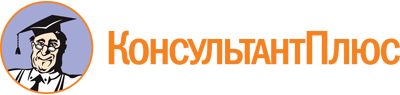 Закон Пермского края от 30.03.2020 N 527-ПК
"О внесении изменений в отдельные законы Пермского края в сфере налогообложения в целях предоставления поддержки отраслям экономики Пермского края, наиболее пострадавшим от распространения новой коронавирусной инфекции"
(принят ЗС ПК 30.03.2020)Документ предоставлен КонсультантПлюс

www.consultant.ru

Дата сохранения: 16.04.2020
 30 марта 2020 годаN 527-ПКЧ. 2 ст. 2 не применяется с 01.01.2021.Действие ч. 2 ст. 2 распространяется на правоотношения, возникшие с 01.01.2020.Ст. 3 не применяется с 01.01.2021.N п/пАрендаторАрендаторАрендаторАрендаторСумма арендных платежей за год по договору за предыдущий год, руб.Сумма арендных платежей за год по договору аренды на текущий год, руб.Разница суммы арендных платежей, руб.(6) - (7)Ставка по налогу на имущество организаций в текущем году, %Величина вычета, руб.(8) / (9)N п/пнаименование юридического лица (ИП)ИННосновной ОКВЭДреквизиты договораСумма арендных платежей за год по договору за предыдущий год, руб.Сумма арендных платежей за год по договору аренды на текущий год, руб.Разница суммы арендных платежей, руб.(6) - (7)Ставка по налогу на имущество организаций в текущем году, %Величина вычета, руб.(8) / (9)12345678910N п/пВиды предпринимательской деятельности1Техническое обслуживание и ремонт автотранспортных и мототранспортных средств, машин и оборудования2Проведение занятий по физической культуре и спорту3Экскурсионные услуги4Обрядовые услуги5Розничная торговля, осуществляемая через объекты стационарной торговой сети с площадью торгового зала не более 50 квадратных метров (на один объект)6Розничная торговля, осуществляемая через объекты стационарной торговой сети, не имеющие торговых залов; розничная торговля через объекты нестационарной торговой сети, а также деятельность по осуществлению торговли через автоматы (на один объект)7Услуги общественного питания, оказываемые через объекты организации общественного питания: столовые в общеобразовательных учебных заведениях, столовые в среднеспециальных и высших учебных заведениях с площадью зала обслуживания посетителей не более 50 квадратных метров (на один объект)8Услуги общественного питания, оказываемые через объекты организации общественного питания: рестораны, бары, кафе, закусочные и другие типы предприятий общественного питания - с площадью зала обслуживания посетителей не более 50 квадратных метров (на один объект)9Услуги общественного питания, оказываемые через объекты организации общественного питания, не имеющие зала обслуживания посетителей (на один объект)10Услуги по обучению населения на курсах и по репетиторству